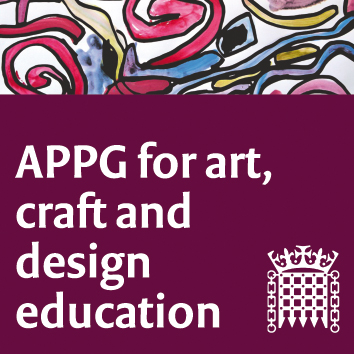 AGM: Wednesday 17 October 2018Room 0, Portcullis House4.00-5.00pmAgenda:1. Introductions2. Election of Chair3. Election of Vice-Chairs4. Brief update on ‘Drawn Together’ group5. NSEAD/APPG priorities for this academic year 6. Date of next meeting November 13th 4-6pm